Krótki film o korona wirusie dla dzieci https://www.youtube.com/watch?v=H0mx90NbvuM&fbclid=IwAR31cHYzvMPGdpEwJjUgXc-W8-HXFH5BIApXSeTMigWmJq3wswXbMMMiNWo&feature=youtu.be&app=desktop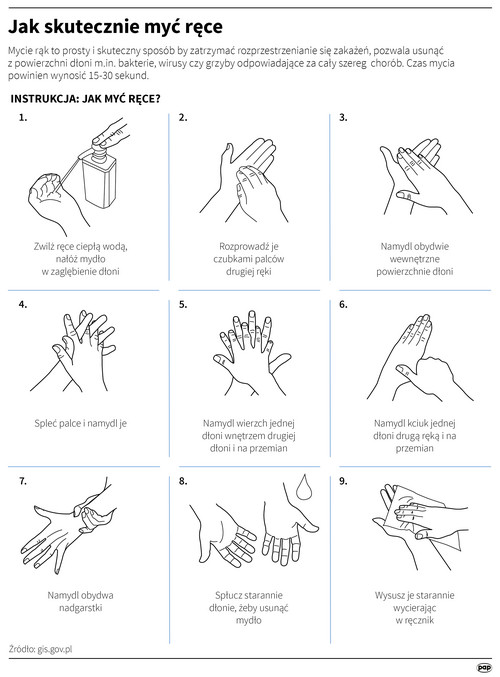 